Реализация инициатив граждан муниципального образования «Петушинский район»В 2023 году за счет инициативного бюджетирования выполнен ремонт участка автомобильной дороги ул. Школьная (от ул. Мира до д. 22 по ул. Школьная) пос. Болдино, общей протяженностью – 0,170 км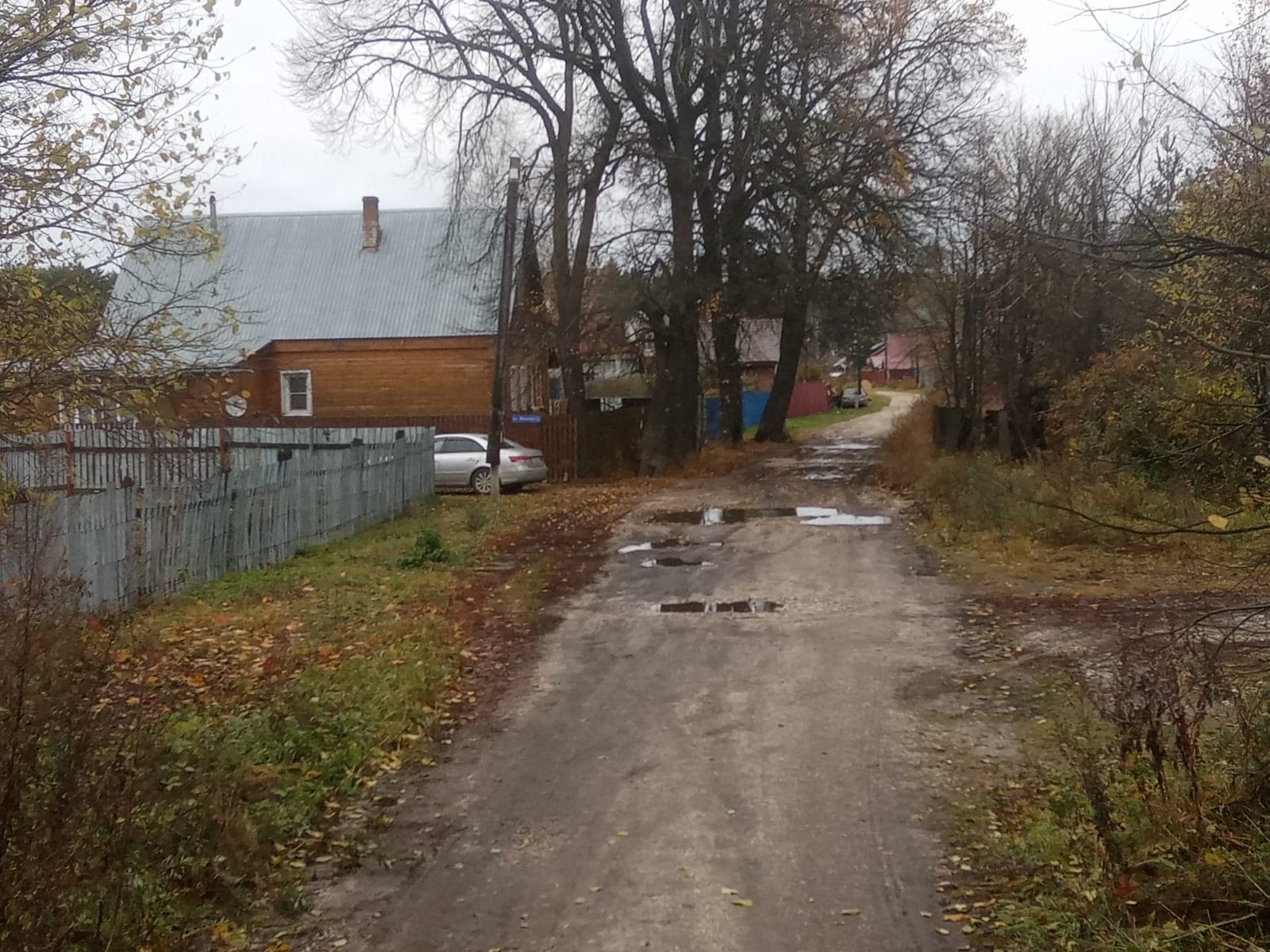 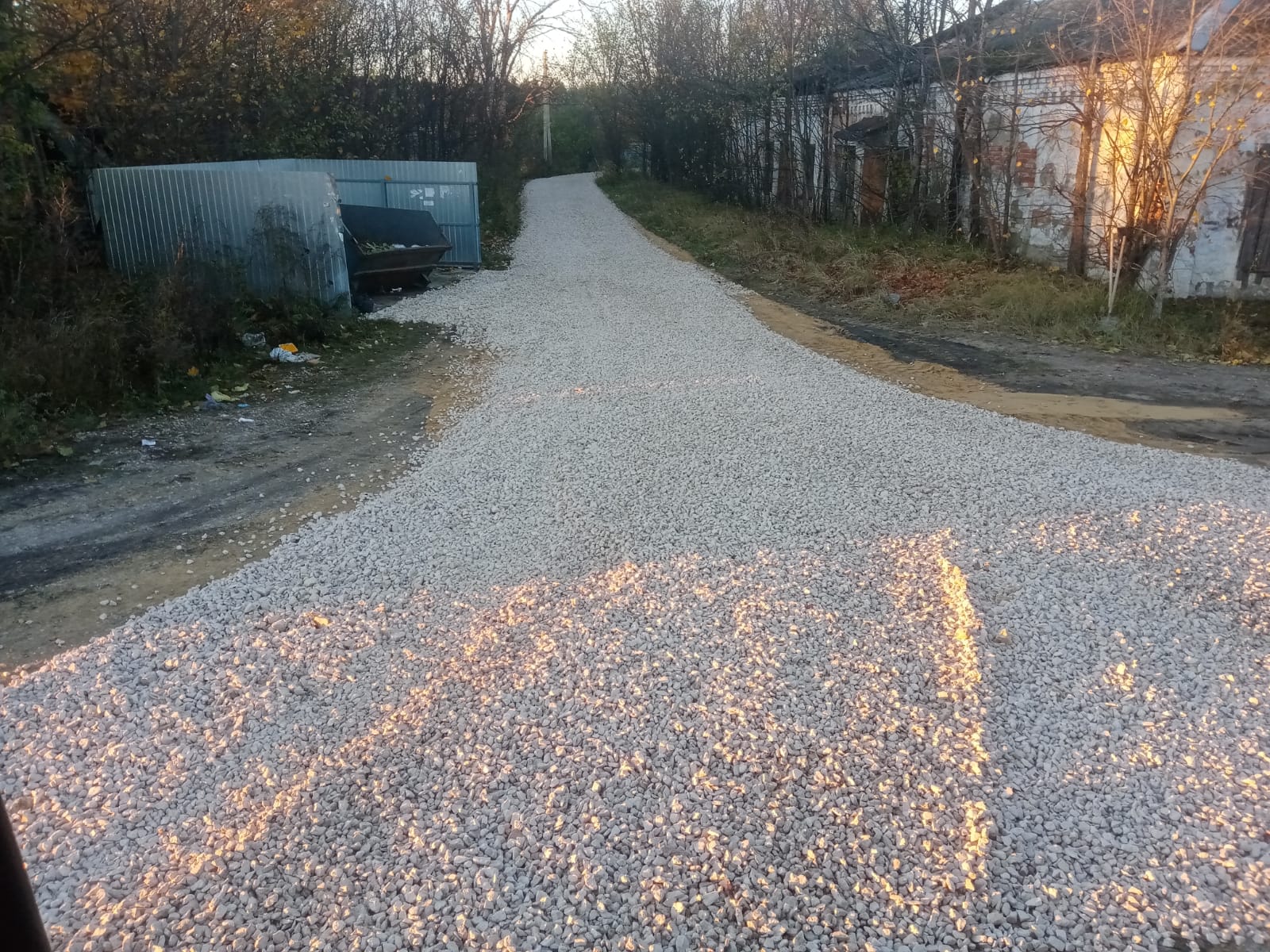 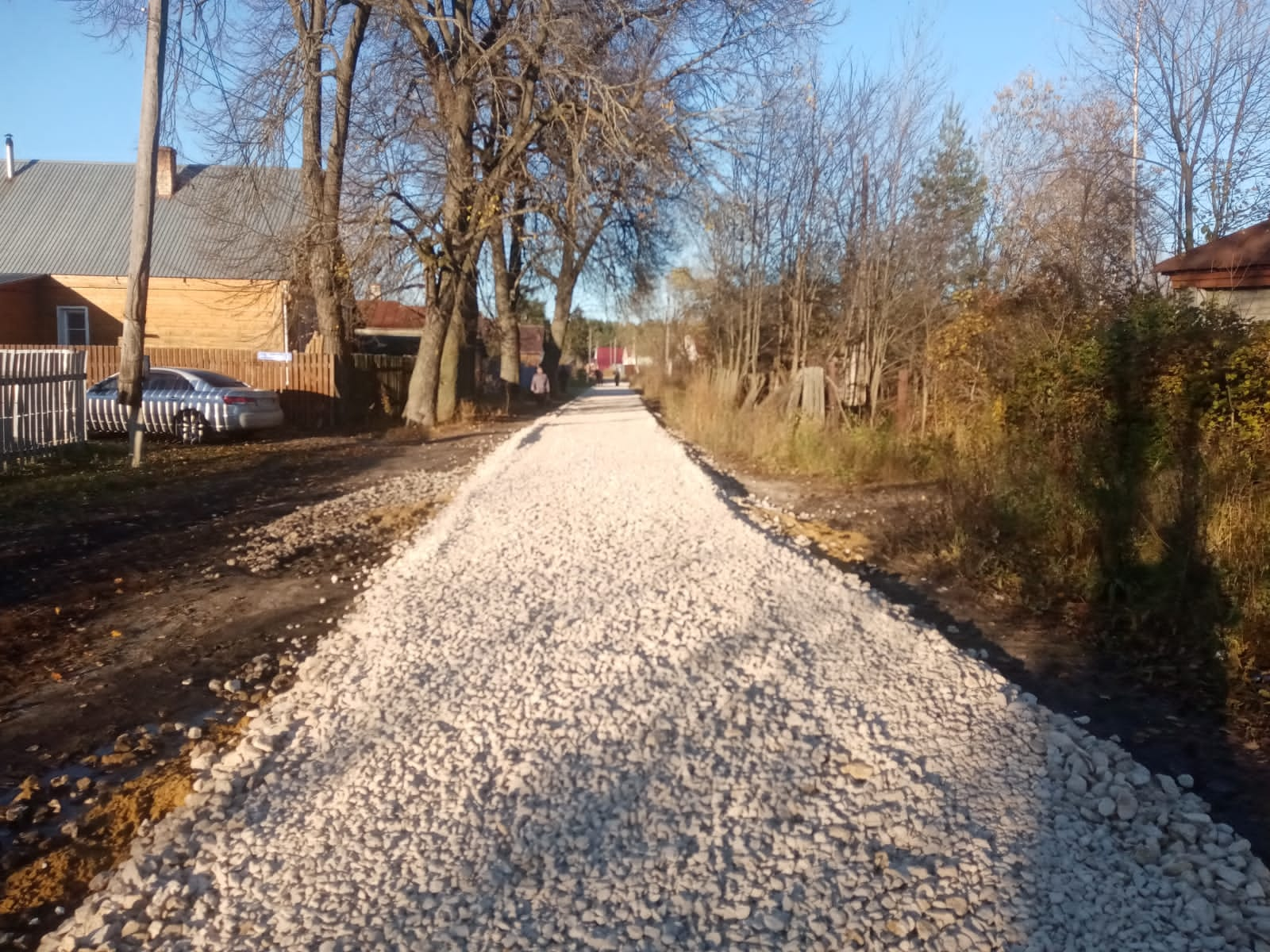 